Kimberly Lunning & Associates, P.S.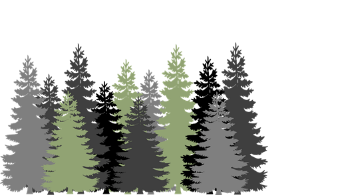 307 South 12th. Ave. Suite 21, Yakima WA. 98902Office Phone: 509-571-1746 Cell: 509-307-0354 (non-Emergency)	Email: KlunningLMHC@outlook.comOffice hours: Monday-Wednesday 1-5 /Closed Thursdays/Friday 9-5 By AppointmentsPLEASE COMPLETE ALL SECTIONS AND ALL ITEMSDEMOGRAPHIC AND INSURANCE INFORMATION:IDENTITY INFORMATION (Client’s choice to complete)If assisting another to complete this form, please do not answer on their behalf. PRESENTING PROBLEM(S):SAFETY CONCERNS:BACKGROUND INFORMATION:Trauma History:Past Psychiatric History:Family Psychiatric History:Medical Conditions and History: Current Medications:RESOURCES:Substance Use:Current Family Situation:Developmental History:Developmental History (Child Clients):Family of Origin:Significant experiences:Education History: Are you in school?  No  Yes    Work History:Social History:Legal History: READINESS - How ready do you think you are for therapy? Mark just one.  I don’t want to be here. The problem isn’t me. It’s someone or something else.  I think therapy is a good idea.  I’m ready for therapy.  I’m ready for therapy and eager to get going.Is there anything else you think it would be helpful for your therapist to know? 																																																																																																											BELIEFS ABOUT YOURSELF      NAME:								DATE:			PATIENT HEALTH QUESTIONNAIRE (PHQ-9)Depression QuestionnaireIf you checked off any problems, how difficult have these made it for you to do your work, take care of things at home, or get along with other people?Not difficult at all Somewhat difficult Very difficultExtremely difficultGENERALIZED ANXIETY DISORDER 7- ITEM (GAD-7) SCALEIf you checked off any problems, how difficult have these made it for you to do your work, take care of things at home, or get along with other people?Not difficult at all Somewhat difficult Very difficultExtremely difficultAdverse Childhood Experience (ACE) QuestionnaireWhile you were growing up, during your first 18 years of life: Now add up your “Yes” answers: _______ This is your ACE ScorePTSD Checklist PCL-CThe next questions are about problems and complaints that people sometimes have in response to stressful life experiences. Please indicate how much you have been bothered by each problem in the past month. For these questions, the response options are: “not at all” (1), “a little bit” (2), “moderately” (3), “quite a bit” (4), or “extremely” (5). First/Last Name:      First/Last Name:      Referred by:      DOB:       Age:       Primary Phone:       Street Address:      City/State/Zip:      Street Address:      City/State/Zip:      Email:      Insurance Provider:      Insurance Provider:      Subscriber Name:      Subscriber’s Date of Birth:      Insurance ID#:      Insurance ID#:      Insurance Group#:      This form completed by:      This form completed by:      Relationship to client:      Preferred Pronoun:  She  He  They  Ze  Not listed, please indicate:      Preferred Pronoun:  She  He  They  Ze  Not listed, please indicate:      Preferred Pronoun:  She  He  They  Ze  Not listed, please indicate:      Preferred Pronoun:  She  He  They  Ze  Not listed, please indicate:      Sexual Orientation:      Gender Identity:      Gender Assignment:      Religion or Spiritual Practice:      Race and Ethnicity:      Please describe the current situations, experiences, or relationships that compelled you to come to counseling now. How long have you experienced these problems? How did they start? What’s it been like?       How long have you experienced these problems? How did they start? What’s it been like?       What do you hope will be different after counseling?Do you have thoughts/behaviors of hurting yourself? (cuts, burns, hits) No  Yes, Explain:     Do you ever have thoughts of hurting other people? No  Yes, Explain:     	Do you ever get frustrated and break things or set fire to objects? No  Yes, Explain:     How safe do you feel in your life? Very safe  Fairly safe  Not very safeHave you experienced or witnessed a traumatic event?Have you experienced or witnessed a traumatic event?Domestic violence?When?       Please explain:      Abuse/Assault?When?       Please explain:      Rape/Sexual assault? When?       Please explain:      Combat trauma?When?       Please explain:      Suicide?When?       Please explain:      Bullying?When?       Please explain:      Other? Specify:      When?       Please explain:      Have you been in counseling before?  No  YesDiagnosis:With whom?         When?      Please indicate who in your family has experienced the following concerns:Please indicate who in your family has experienced the following concerns:Please indicate who in your family has experienced the following concerns:ClientFamily Members, Who?(mother, father, sister, brother, uncle, aunt, grandparent, etc.)ADHDAnxiety	Depression	Autism	Learning DisorderBipolar DisorderSchizophreniaSuicide-Other (specify):Doctor:      Date of last exam:      Date of last exam:      Allergies:       Hospitalizations/Surgeries: When:         Why:     When:         Why:     Hospitalizations/Surgeries: When:         Why:     When:         Why:     How have you been sleeping?      How have you been sleeping?      Please indicate any health concerns you may have:      Please indicate any health concerns you may have:      Please indicate any health concerns you may have:      Please indicate any health concerns you may have:      Emergency contact (name):      Address:      Phone:      Relation to you:      Emergency contact (name):      Address:      Phone:      Relation to you:      Emergency contact (name):      Address:      Phone:      Relation to you:      Emergency contact (name):      Address:      Phone:      Relation to you:      Medication:      Dosage:         Reason:      Medication:      Dosage:         Reason:      Medication:      Dosage:         Reason:      Medication:      Dosage:         Reason:      Who are the people you turn to for support?Do you have adequate access to medical care? If not, explain.What do you consider to be your source(s) of internal strength?What strategies do you have to self-sooth or calm down?How frequently do you use any of the following substances:Alcohol: Never     2 – 4 times/month     1 – 3 times/week      4+ times/week     Daily How much do you consume at a time?     Tobacco: Never     2 – 4 times/month     1 – 3 times/week      4+ times/week     Daily How much do you consume at a time?     Marijuana: Never     2 – 4 times/month     1 – 3 times/week      4+ times/week     Daily How much do you consume at a time?     Other drug(s), specify type:        Never     2 – 4 times/month     1 – 3 times/week      4+ times/week     Daily How much do you consume at a time?     Have you ever received treatment for substance abuse?  Yes     NoIf yes, please explain:      Who lives in your home?Who lives in your home?Who lives in your home?Who lives in your home?NameRelation to clientAgeHow is the client getting along with family members?Great  Good  Okay  Some conflict  Much conflictGreat  Good  Okay  Some conflict  Much conflictGreat  Good  Okay  Some conflict  Much conflictGreat  Good  Okay  Some conflict  Much conflictGreat  Good  Okay  Some conflict  Much conflictDescribe any family concerns that you currently have:      Describe any family concerns that you currently have:      Describe any family concerns that you currently have:      Describe any family concerns that you currently have:      Did you experience any delays in your development?   No  YesIf yes, explain:      Concerns during pregnancy:      Concerns during delivery:     Developmental Concerns:     Age when first walked:     Age when started talking:     Age when toilet trained:     Are your parents:   Married    DivorcedAre your parents:   Married    DivorcedDo you have step parents?  Yes     NoHow many siblings do you have?             How many siblings do you have?             Where are you in the birth order?      What was your religious upbringing?      What was your religious upbringing?      What is your earliest memory?      How would you describe your father’s parenting style?  Controlling/bossing            Permissive/indulgent Dismissive/disinterested    Nurturing/caring Controlling/bossing            Permissive/indulgent Dismissive/disinterested    Nurturing/caringHow would you describe the nature of your relationship with your father?How would you describe your mother’s parenting style Controlling/bossing            Permissive/indulgent Dismissive/disinterested    Nurturing/caring Controlling/bossing            Permissive/indulgent Dismissive/disinterested    Nurturing/caringHow would you describe the nature of your relationship with your mother?How would you describe the nature of your relationship with your step parent(s)?Please indicate experiences that, when you bring them to mind, activate difficult emotions. These may be memories from childhood or any part of your life, or they may be recent events.                                                                                                                            Age:                                                                                                                                  Age:                                                                                                                                  Age:                                                                                                                                  Age:                                                                                                                                  Age:                                                                                                                                  Age:                                                                                                                                  Age:                                                                                                                                  Age:                                                                                                                                  Age:                                                                                                                                  Age:      School:      Grade:      Do you have an IEP?     No  YesIf yes, what services are provided? If yes, what services are provided?  Reading   Writing  Math Speech    Occupational Therapy Behavior  Other:      Are you employed?  No  Yes    If yes, what is your job?      Are you employed?  No  Yes    If yes, what is your job?      How satisfied are you with your job?How satisfied are you with your performance?Please, mark all that apply to current or former employment: Military    Law Enforcement    First Responder    Crisis ResponderPlease, mark all that apply to current or former employment: Military    Law Enforcement    First Responder    Crisis ResponderWho are the people in your social group?      What activities do you do together?      What are your interests/hobbies/preferred activities?     How do you think you’re getting along with others?      Have you had any arrests or convictions?  No  YesIf yes, when? What were the charges? What was outcome?      Custody hearings?  No  YesIf yes, please elaborate:      A copy of the Parenting Plan must be submitted for any client under age 18. Are you involved in any court proceedings currently?   No  YesIf yes, please provide details:     Please mark all of the following that you believe to be true about yourself:Please mark all of the following that you believe to be true about yourself:  I’m not good enough.  I’m fine as I am.  I don’t deserve love.  I deserve love.  I’m a bad person.  I’m a good person.  I’m stupid  I’m competent.  I’m worthless.  I’m worthy.  I’m shameful.  I’m honorable.  I’m a failure.  I’m a success.  I deserve only bad things.  I deserve good things.  I’m permanently damaged.  I am/can be healthy.  I’m ugly.  I’m fine/attractive.  I’m not important.  I’m significant/important.  I’m a disappointment.  I’m okay just the way I am.  I deserved to die.  I deserve to live  I don’t belong.  I belong.  I should have known better.  I do the best I can/I can learn.  I’m inadequate/weak.  I’m adequate/strong.  I can’t trust anyone.  I can choose whom to trust.  I’m not safe.  I’m safe now.  It’s not okay to show my emotions.   I can safely show my emotions.   I’m not in control.  I am now in control.  I’m helpless/powerless.  I now have choices.  I can’t be trusted.  I can be trusted.  I have to be perfect.  I can be myself/make mistakes.  I can’t handle it.  I can handle it.Over the last 2 weeks, how often have you been bothered by the following problems?Not atallSeveraldaysOver halfthe daysNearly every day1. Little interest or pleasure in doing things 0 1 2 32. Feeling down, depressed, or hopeless 0 1 2 33. Trouble falling or staying asleep, or sleeping too much 0 1 2 34. Feeling tired or having little energy 0 1 2 35. Poor appetite or overeating 0 1 2 36. Feeling bad about yourself or that you are a failure or have let yourself or your family down 0 1 2 37. Trouble concentrating on things, such as reading the newspaper or watching television 0 1 2 38. Moving or speaking so slowly that other people could have noticed. Or the opposite being so fidgety or restless that you have been moving around a lot more than usual  0 1 2 39. Thoughts that you would be better off dead, or of hurting yourself 0 1 2 3Total ColumnsTotal Score (add column scores)Over the last 2 weeks, how often have you been bothered by the following problems?Not atallSeveraldaysOver halfthe daysNearly every day1. Feeling nervous, anxious, or on edge 0 1 2 32. Not being able to stop or control worrying 0 1 2 33. Worrying too much about different things 0 1 2 34. Trouble relaxing 0 1 2 35. Being so restless that it's hard to sit still 0 1 2 36. Becoming easily annoyed or irritable 0 1 2 37. Feeling afraid as if something awful might happen 0 1 2 3Total ColumnsTotal Score (add column scores)1. Did a parent or other adult in the household often … Swear at you, insult you, put you down, or humiliate you? or Act in a way that made you afraid that you might be physically hurt? Yes    No2. Did a parent or other adult in the household often … Push, grab, slap, or throw something at you? or Ever hit you so hard that you had marks or were injured? Yes    No3. Did an adult or person at least 5 years older than you ever… Touch or fondle you or have you touch their body in a sexual way? or Try to or actually have oral, anal, or vaginal sex with you? Yes    No4. Did you often feel that … No one in your family loved you or thought you were important or special? or Your family didn’t look out for each other, feel close to each other, or support each other? Yes    No5. Did you often feel that … You didn’t have enough to eat, had to wear dirty clothes, and had no one to protect you? or Your parents were too drunk or high to take care of you or take you to the doctor if you needed it? Yes    No6. Were your parents ever separated or divorced? Yes    No7. Was your mother or stepmother: Often pushed, grabbed, slapped, or had something thrown at her? or Sometimes or often kicked, bitten, hit with a fist, or hit with something hard? or Ever repeatedly hit over at least a few minutes or threatened with a gun or knife? Yes    No8. Did you live with anyone who was a problem drinker or alcoholic or who used street drugs? Yes    No9. Was a household member depressed or mentally ill or did a household member attempt suicide? Yes    No10. Did a household member go to prison? Yes    NoPCL1Repeated, disturbing memories, thoughts, or images of a stressful experience from the pastSpecify the stressful experience:12345PCL2Repeated, disturbing dreams of a stressful experience from the past?12345PCL3Suddenly acting or feeling as if a stressful experience from the past were happening again (as if you were reliving it)?12345PCL4Feeling very upset when something reminded you of a stressful experience from the past?12345PCL5Having physical reactions (e.g., heart pounding, trouble breathing, sweating) when something reminded you of a stressful experience from the past?12345PCL6Avoiding thinking or talking about a stressful experience from the past or avoiding having feelings related to it?12345PCL7Avoided activities or situations because they reminded you of a stressful experience from the past12345PCL8Having trouble remembering important parts of a stressful experience from the past?12345PCL9Loss of interest in activities that you used to enjoy?12345PCL10Feeling distant or cut off from other people?12345PCL11Feeling emotionally numb or being unable to have loving feelings for those close to you?12345PCL12Feeling as if your future somehow will be cut short?12345PCL13Having trouble falling or staying asleep?12345PCL14Feeling irritable or having angry outbursts?12345PCL15Difficulty concentrating?12345PCL16Being “super alert” or watchful or on guard?12345PCL17Feeling jumpy or easily startled?12345